Beh ulicami Jasenia XIII. ročníkpri príležitosti 79. Výročia oslobodenia obce Jasenie  dňa 16.03.2024 o 10:00 hod.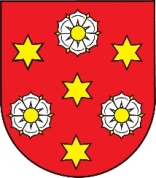 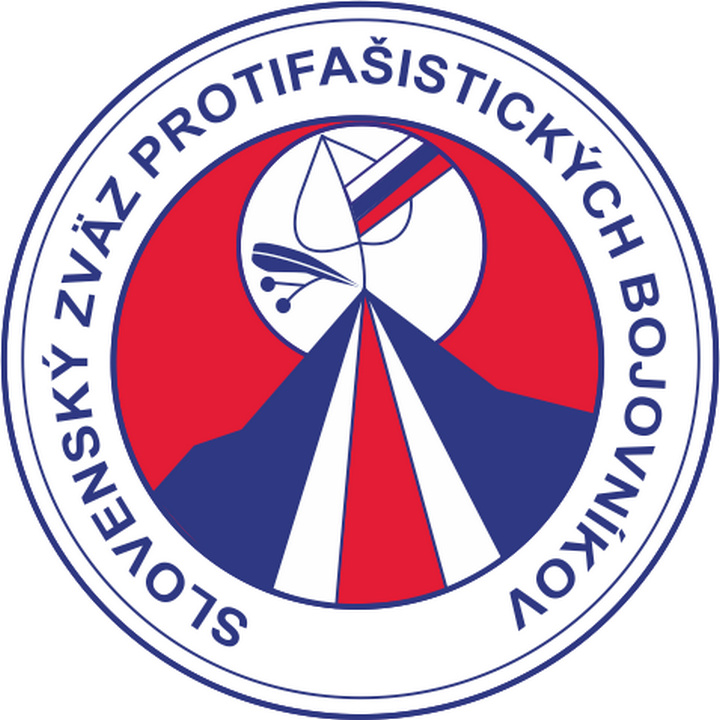 V areáli futbalového štadióna FK 1928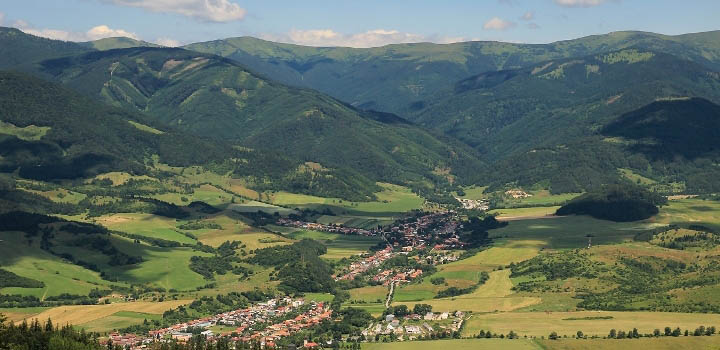 PROPOZÍCIEDátum: 16.03.2024 (sobota) Miesto: areál futbalového štadióna FK 1928 v Jasení GPS:Ročník: XIII.Štart: 10:00 hod.Dĺžka trate: 10 km a 5 km Povrch: asfaltŠtartovné:  10€ (deti, žiaci, dorast zdarma) obyvatelia obce 5€Registrácia možná na: https://misosport.sk/pretek/beh-ulicami-jasenia-2024Kategórie: Muži: 
A  Muži od 19 do 39 rokov (rok narodenia 1985 až 2005)
B  Muži od 40 do 49 rokov (rok narodenia 1975 až 1984)
C  Muži od 50 do 59 rokov (rok narodenia 1965 až 1974)
D  Muži od 60 rokov (rok narodenia 1964 a starší)Ženy: 
E Ženy od 19 do 39 rokov (rok narodenia 1985 až 2005)
F Ženy od 40 do 49 rokov (rok narodenia 1975 až 1984)
G Ženy od 50 do 59 rokov (rok narodenia 1965 až 1974)
H Ženy od 60 rokov (rok narodenia 1964 a staršie)Dorastenci/ky:  I chlapci   od 15 do 18 rokov (rok narodenia 2006-2009)J dievčatá od 15 do 18 rokov (rok narodenia 2006-2009)Žiaci/čky 1 km: K žiaci od 11do 14 rokov (rok narodenia 2010-2013)L žiačky od 11 do 14 rokov ( rok narodenia 2010 – 2013)Deti 500m: M  deti od 7 do 10 rokov ( rok 2014-2017)N deti od 6 rokov a mladšie( rok 2018 a mladšie) Priebeh pretekov: Registrácia: do  9:30hodŠtart :  10:00hod – deti, žiaci, žiačky             10:30 hod. – dorastenci/ky, muži, ženyTrať: 500m, 1 km, 5km, 10 km Vyhlásenie výsledkov: 12:00 všetky kategóriePodmienky štartu: Pretekári sa zúčastnia behu na vlastnú zodpovednosť a sú povinní dodržiavať pravidlá cestnej premávky, riadiť sa pokynmi usporiadateľov a rozhodcov podujatia. Prezentačné lístky si vypisujú pretekári a odovzdávajú ich pri  registrácii, kde je potrebné predložiť preukaz poistenca a zaplatiť štartovné (v cene je prezent a guláš). Kategórie dorastencov, žiakov a detí  štartovné neplatia. Preteká sa v zmysle pravidiel atletiky. V zmysle zákona o ochrane osobných údajov (GDPR), súťažiaci súhlasia pri registrácii s poskytovaním osobných údajov. Z akcie sa budú vyhotovovať fotografie, prípadne audiovizuálne a zvukové záznamy. Účasťou na akcii, dávajú účastníci súhlas s vyhotovením uvedených záznamov. Ceny pre víťazov: Muži a ženy: (kategórie A,B,C,D,E,F,G,H)       1. cena 30€                                                        2. cena 25€                                                        3. cena 20€Dorastenci/ky, žiaci/ky a deti    vecné ceny                                          